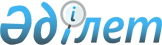 Тереңөзек кентінің 2021-2023 жылдарға арналған бюджеті туралыҚызылорда облысы Сырдария аудандық мәслихатының 2020 жылғы 31 желтоқсандағы № 477 шешімі. Қызылорда облысының Әділет департаментінде 2021 жылғы 6 қаңтарда № 8071 болып тіркелді.
      Ескерту. Шешімнің орыс тіліндегі тақырыбы жаңа редакцияда, мемлекеттік тілдегі нұсқасы өзгеріссіз қалдырылды - Қызылорда облысы Сырдария аудандық мәслихатының 03.03.2021 № 21 шешімімен (01.01.2021 бастап қолданысқа енгізіледі).
      "Қазақстан Республикасының Бюджет кодексi" Қазақстан Республикасының 2008 жылғы 4 желтоқсандағы Кодексiнің 75-бабының 2-тармағына және "Қазақстан Республикасындағы жергiлiктi мемлекеттiк басқару және өзiн-өзi басқару туралы" Қазақстан Республикасының 2001 жылғы 23 қаңтардағы Заңының 6-бабының 2-7-тармағына сәйкес, Сырдария аудандық мәслихаты ШЕШІМ ҚАБЫЛДАДЫ:
      1. Тереңөзек кентінің 2021-2023 жылдарға арналған бюджеті 1, 2 және 3-қосымшаларға сәйкес, оның ішінде 2021 жылға мынадай көлемдерде бекітілсін:
      1) кірістер – 767070,1 мың теңге, оның ішінде:
      салықтық түсімдер – 25987 мың теңге;
      салықтық емес түсімдер – 3739 мың теңге;
      трансферттер түсімдері – 737344,1 мың теңге;
      2) шығындар – 781500,9 мың теңге;
      3) таза бюджеттік кредиттеу – 0;
      бюджеттік кредиттер – 0;
      бюджеттік кредиттерді өтеу – 0;
      4) қаржы активтерімен жасалатын операциялар бойынша сальдо – 0;
      қаржы активтерін сатып алу – 0;
      мемлекеттің қаржы активтерін сатудан түсетін түсімдер – 0;
      5) бюджет тапшылығы (профициті) – - 14430,8 мың теңге;
      6) бюджет тапшылығын қаржыландыру (профицитін пайдалану) – 14430,8 мың теңге;
      қарыздар түсімі – 0;
      қарыздарды өтеу – 0;
      бюджет қаражатының пайдаланылатын қалдықтары – 14430,8 мың теңге.
      Ескерту. 1-тармақ жаңа редакцияда - Қызылорда облысы Сырдария аудандық мәслихатының 17.11.2021 № 88 шешімімен (01.01.2021 бастап қолданысқа енгiзiледi).


      2. Аудандық бюджеттен Тереңөзек кентінің бюджетіне берілетін субвенциялар көлемдері 2021 жылға 458286 мың теңге сомасында белгіленсін. 
      3. Осы шешім 2021 жылғы 1 қаңтардан бастап қолданысқа енгізіледі және ресми жариялауға жатады.  Тереңөзек кентінің 2021 жылға арналған бюджеті
      Ескерту. 1-қосымша жаңа редакцияда - Қызылорда облысы Сырдария аудандық мәслихатының 17.11.2021 № 88 шешімімен (01.01.2021 бастап қолданысқа енгiзiледi). Тереңөзек кентінің 2022 жылға арналған бюджеті Тереңөзек кентінің 2023 жылға арналған бюджеті
					© 2012. Қазақстан Республикасы Әділет министрлігінің «Қазақстан Республикасының Заңнама және құқықтық ақпарат институты» ШЖҚ РМК
				
      Сырдария аудандық мәслихаты сессиясының төрағасы, мәслихат хатшысы 

Е. Әжікенов
Сырдария аудандық мәслихатының
2020 жылғы 31 желтоқсандағы
№ 477 шешіміне 1-қосымша
Санаты 
Санаты 
Санаты 
Санаты 
Сомасы, мың теңге
Сыныбы 
Сыныбы 
Сыныбы 
Сомасы, мың теңге
Кіші сыныбы 
Кіші сыныбы 
Сомасы, мың теңге
Атауы
Сомасы, мың теңге
1. КІРІСТЕР 
767070,1
1
Салықтық түсімдер
25987
01
Табыс салығы
3541
2
Жеке табыс салығы
3541
04
Меншікке салынатын салықтар
22387
1
Мүлікке салынатын салықтар
455
3
Жер салығы
1004
4
Көлік кұралдарына салынатын салық
20928
05
Тауарларға, жұмыстарға және қызметтерге салынатын iшкi салықтар 
59
4
Кәсiпкерлiк және кәсiби қызметтi жүргiзгенi үшiн алынатын алымдар
59
2
Салықтық емес түсімдер
3739
01
Мемлекеттік меншіктен түсетін кірістер
3737
5
Мемлекет меншігіндегі мүлікті жалға беруден түсетін кірістер
3737
06
Басқа да салықтық емес түсiмдер
2
1
Басқа да салықтық емес түсiмдер
2
4
Трансферттер түсімдері
737344,1
02
Мемлекеттiк басқарудың жоғары тұрған органдарынан түсетiн трансферттер
737344,1
3
Аудандардың (облыстық маңызы бар қаланың) бюджетінен трансферттер
737344,1
Функционалдық топ 
Функционалдық топ 
Функционалдық топ 
Функционалдық топ 
Бюджеттік бағдарламалардың әкiмшiсi
Бюджеттік бағдарламалардың әкiмшiсi
Бюджеттік бағдарламалардың әкiмшiсi
Бағдарлама
Бағдарлама
Атауы
2. ШЫҒЫНДАР
781500,9
01
Жалпы сипаттағы мемлекеттiк қызметтер
139739
124
Аудандық маңызы бар қала, ауыл, кент, ауылдық округ әкімінің аппараты
139739
001
Аудандық маңызы бар қала, ауыл, кент, ауылдық округ әкімінің қызметін қамтамасыз ету жөніндегі қызметтер
138059
022
Мемлекеттік органдардың күрделі шығыстары
1680
06
Әлеуметтiк көмек және әлеуметтiк қамсыздандыру
60462,1
124
Аудандық маңызы бар қала, ауыл, кент, ауылдық округ әкімінің аппараты
60462,1
003
Мұқтаж азаматтарға үйде әлеуметтік көмек көрсету
60462,1
07
Тұрғын үй–коммуналдық шаруашылық
523445,3
124
Аудандық маңызы бар қала, ауыл, кент, ауылдық округ әкімінің аппараты
523445,3
008
Елді мекендердегі көшелерді жарықтандыру
105070,4
009
Елді мекендердің санитариясын қамтамасыз ету
64762
010
Жерлеу орындарын ұстау және туыстары жоқ адамдарды жерлеу
6555,6
011
Елді мекендерді абаттандыру мен көгалдандыру
347057,3
08
Мәдениет, спорт, туризм және ақпараттық кеңістiк
49404,3
124
Аудандық маңызы бар қала, ауыл, кент, ауылдық округ әкімінің аппараты
49404,3
006
Жергілікті деңгейде мәдени-демалыс жұмысын қолдау
49047,1
028
Жергілікті деңгейде дене шынықтыру-сауықтыру және спорттық іс-шараларды өткізу
357,2
12
Көлiк және коммуникация
5395
124
Аудандық маңызы бар қала, ауыл, кент, ауылдық округ әкімінің аппараты
5395
013
Аудандық маңызы бар қалаларда, ауылдарда, кенттерде, ауылдық округтерде автомобиль жолдарының жұмыс істеуін қамтамасыз ету
5395
15
Трансферттер
3055,2
124
Аудандық маңызы бар қала, ауыл, кент, ауылдық округ әкімінің аппараты
3055,2
048
Пайдаланылмаған (толық пайдаланылмаған) нысаналы трансферттерді қайтару
3055,2
3. Таза бюджеттік кредиттеу
0
Бюджеттік кредиттер
0
Бюджеттік кредиттерді өтеу
0
4. Қаржы активтерімен операциялар бойынша сальдо
0
Қаржы активтерін сатып алу
0
Мемлекеттің қаржы активтерін сатудан түсетін түсімдер
0
5. Бюджет тапшылығы (профициті)
-14430,8
6. Бюджет тапшылығын қаржыландыру (профицитін пайдалану)
14430,8
Қарыздар түсімі
0
Қарыздарды өтеу
0
8
Бюджет қаражаттарының пайдаланылатын қалдықтары
14430,8
01
Бюджет қаражаты қалдықтары
14430,8
1
Бюджет қаражатының бос қалдықтары
14430,8Сырдария аудандық мәслихатының
2020 жылғы 31 желтоқсандағы
№ 477 шешіміне 2-қосымша
Санаты 
Санаты 
Санаты 
Санаты 
Сомасы, мың теңге
Сыныбы 
Сыныбы 
Сыныбы 
Сомасы, мың теңге
Кіші сыныбы 
Кіші сыныбы 
Сомасы, мың теңге
Атауы
Сомасы, мың теңге
1. КІРІСТЕР 
485795
1
Салықтық түсімдер
13570
04
Меншікке салынатын салықтар
13443
1
Мүлікке салынатын салықтар
84
3
Жер салығы
1865
4
Көлік кұралдарына салынатын салық
11494
05
Тауарларға, жұмыстарға және қызметтерге салынатын iшкi салықтар 
127
4
Кәсiпкерлiк және кәсiби қызметтi жүргiзгенi үшiн алынатын алымдар
127
2
Салықтық емес түсімдер
5030
01
Мемлекеттік меншіктен түсетін кірістер
5030
5
Мемлекет меншігіндегі мүлікті жалға беруден түсетін кірістер
5030
4
Трансферттер түсімдері
467195
02
Мемлекеттiк басқарудың жоғары тұрған органдарынан түсетiн трансферттер
467195
3
Аудандардың (облыстық маңызы бар қаланың) бюджетінен трансферттер
467195
Функционалдық топ 
Функционалдық топ 
Функционалдық топ 
Функционалдық топ 
Бюджеттік бағдарламалардың әкiмшiсi
Бюджеттік бағдарламалардың әкiмшiсi
Бюджеттік бағдарламалардың әкiмшiсi
Бағдарлама
Бағдарлама
Атауы
2. ШЫҒЫНДАР
485795
01
Жалпы сипаттағы мемлекеттiк қызметтер
129564
124
Аудандық маңызы бар қала, ауыл, кент, ауылдық округ әкімінің аппараты
129564
001
Аудандық маңызы бар қала, ауыл, кент, ауылдық округ әкімінің қызметін қамтамасыз ету жөніндегі қызметтер
127851
022
Мемлекеттік органның күрделі шығыстары
1713
06
Әлеуметтiк көмек және әлеуметтiк қамсыздандыру
41838
124
Аудандық маңызы бар қала, ауыл, кент, ауылдық округ әкімінің аппараты
41838
003
Мұқтаж азаматтарға үйде әлеуметтік көмек көрсету
41838
07
Тұрғын үй - коммуналдық шаруашылық
263556
124
Аудандық маңызы бар қала, ауыл, кент, ауылдық округ әкімінің аппараты
263556
008
Елді мекендердегі көшелерді жарықтандыру
87421
009
Елді мекендердің санитариясын қамтамасыз ету
63449
010
Жерлеу орындарын ұстау және туыстары жоқ адамдарды жерлеу
9490
011
Елді мекендерді абаттандыру мен көгалдандыру
103196
08
Мәдениет, спорт, туризм және ақпараттық кеңістiк
42677
124
Аудандық маңызы бар қала, ауыл, кент, ауылдық округ әкімінің аппараты
42677
006
Жергілікті деңгейде мәдени-демалыс жұмысын қолдау
42269
028
Жергілікті деңгейде дене шынықтыру-сауықтыру және спорттық іс-шараларды өткізу
408
12
Көлiк және коммуникация
8160
124
Аудандық маңызы бар қала, ауыл, кент, ауылдық округ әкімінің аппараты
8160
013
Аудандық маңызы бар қалаларда, ауылдарда, кенттерде, ауылдық округтерде автомобиль жолдарының жұмыс істеуін қамтамасыз ету
8160
3. Таза бюджеттік кредиттеу
0
Бюджеттік кредиттер
0
Бюджеттік кредиттерді өтеу
0
Мемлекеттік бюджеттен берілген бюджеттік кредиттерді өтеу
0
4. Қаржы активтерімен операциялар бойынша сальдо
0
Қаржы активтерін сатып алу
0
Мемлекеттің қаржы активтерін сатудан түсетін түсімдер
0
5. Бюджет тапшылығы (профициті)
0
6. Бюджет тапшылығын қаржыландыру (профицитін пайдалану)
0
қарыздар түсімі
0
қарыхдарды өтеу
0
бюджет қаражаттарының пайдаланылатын қалдықтары
0Сырдария аудандық мәслихатының
2020 жылғы 31 желтоқсандағы
№ 477 шешіміне 3-қосымша
Санаты 
Санаты 
Санаты 
Санаты 
Сомасы, мың теңге
Сыныбы 
Сыныбы 
Сыныбы 
Сомасы, мың теңге
Кіші сыныбы 
Кіші сыныбы 
Сомасы, мың теңге
Атауы
Сомасы, мың теңге
1. КІРІСТЕР 
495503
1
Салықтық түсімдер
14245
04
Меншікке салынатын салықтар
14113
1
Мүлікке салынатын салықтар
87
3
Жер салығы
1940
4
Көлік кұралдарына салынатын салық
12086
05
Тауарларға, жұмыстарға және қызметтерге салынатын iшкi салықтар 
132
4
Кәсiпкерлiк және кәсiби қызметтi жүргiзгенi үшiн алынатын алымдар
132
2
Салықтық емес түсімдер
5231
01
Мемлекеттік меншіктен түсетін кірістер
5231
5
Мемлекет меншігіндегі мүлікті жалға беруден түсетін кірістер
5231
4
Трансферттер түсімдері
476027
02
Мемлекеттiк басқарудың жоғары тұрған органдарынан түсетiн трансферттер
476027
3
Аудандардың (облыстық маңызы бар қаланың) бюджетінен трансферттер
476027
Функционалдық топ 
Функционалдық топ 
Функционалдық топ 
Функционалдық топ 
Бюджеттік бағдарламалардың әкiмшiсi
Бюджеттік бағдарламалардың әкiмшiсi
Бюджеттік бағдарламалардың әкiмшiсi
Бағдарлама
Бағдарлама
Атауы
2. ШЫҒЫНДАР
495503
01
Жалпы сипаттағы мемлекеттiк қызметтер
132152
124
Аудандық маңызы бар қала, ауыл, кент, ауылдық округ әкімінің аппараты
132152
001
Аудандық маңызы бар қала, ауыл, кент, ауылдық округ әкімінің қызметін қамтамасыз ету жөніндегі қызметтер
130405
022
Мемлекеттік органның күрделі шығыстары
1747
06
Әлеуметтiк көмек және әлеуметтiк қамсыздандыру
42674
124
Аудандық маңызы бар қала, ауыл, кент, ауылдық округ әкімінің аппараты
42674
003
Мұқтаж азаматтарға үйде әлеуметтік көмек көрсету
42674
07
Тұрғын үй - коммуналдық шаруашылық
268826
124
Аудандық маңызы бар қала, ауыл, кент, ауылдық округ әкімінің аппараты
268826
008
Елді мекендердегі көшелерді жарықтандыру
89169
009
Елді мекендердің санитариясын қамтамасыз ету
64718
010
Жерлеу орындарын ұстау және туыстары жоқ адамдарды жерлеу
9679
011
Елді мекендерді абаттандыру мен көгалдандыру
105260
08
Мәдениет, спорт, туризм және ақпараттық кеңістiк
43528
124
Аудандық маңызы бар қала, ауыл, кент, ауылдық округ әкімінің аппараты
43528
006
Жергілікті деңгейде мәдени-демалыс жұмысын қолдау
43112
028
Жергілікті деңгейде дене шынықтыру-сауықтыру және спорттық іс-шараларды өткізу
416
12
Көлiк және коммуникация
8323
124
Аудандық маңызы бар қала, ауыл, кент, ауылдық округ әкімінің аппараты
8323
013
Аудандық маңызы бар қалаларда, ауылдарда, кенттерде, ауылдық округтерде автомобиль жолдарының жұмыс істеуін қамтамасыз ету
8323
3. Таза бюджеттік кредиттеу
0
Бюджеттік кредиттер
0
Бюджеттік кредиттерді өтеу
0
Мемлекеттік бюджеттен берілген бюджеттік кредиттерді өтеу
0
4. Қаржы активтерімен операциялар бойынша сальдо
0
Қаржы активтерін сатып алу
0
Мемлекеттің қаржы активтерін сатудан түсетін түсімдер
0
5. Бюджет тапшылығы (профициті)
0
6. Бюджет тапшылығын қаржыландыру (профицитін пайдалану)
0
қарыздар түсімі
0
қарыхдарды өтеу
0
бюджет қаражаттарының пайдаланылатын қалдықтары
0